MUNICIPIO DE TENANAXTLANMANUAL DE OPERACIÓNDELJUEZ MUNICIPAL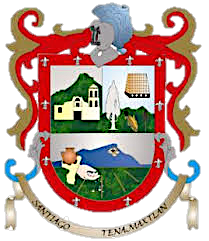 MUNICIPIO  DE TENAMAXTLANCONTENIDOAUTORIZACION:----------------------------------------------- 1MARCO JURIDICO:-------------------------------------------- 2ATRIBUCIONES;----------------------------------------------- 3HOJA DE PARTICIPACION:--------------------------------- 4MARCO JURIDICOEl Consejo Municipal para su mejor desarrollo y operatividad, Desarrollara sus actividades en base a tres ejes operativos:DETECCION:  El objetivo de la detección será la obtención y actualización de manera eficiente y eficaz.SANCION: El objetivo de la sanción es generar evaluaciones es generar evaluaciones permanentes y sistemáticas sobre la aplicación de la Ley de Acceso, el presente Reglamento y de las diversas normas jurídicas que regulan los tipos y modalidades de la violencia contra las mujeres.ERRADICACION: Las acciones y Políticas Publicas que se implementen por el Ayuntamiento, atreves del Consejo Municipal, en el marcos de sus atribuciones, tendrán como objetivo erradicar la violencia contra las mujeres.PREVENCION: El objetivo de la prevención es reducir los factores de Riesgo de violencia contra las mujeres.ATENCION: La atención es el conjunto de servicios integrales que se proporcionaran a las mujeres que hayan sufrido algún tipo o modalidad de violencia establecida en la ley de Acceso, conformado estrategias eficaces para su rehabilitación emocional, física y social, asi como la capacitación para participar plenamente en la vida publica, privada y social.ATRIBUCIONES- Conocer de las faltas cometidas por los particulares, al Reglamento de Policía y Buen Gobierno y demás ordenamientos de aplicación municipal.-Aplicar las sanciones para cada una de las infracciones establecen los ordenamientos municipales.- Conocer y resolver acerca de las controversias de los particulares entre si y terceros afectados.- Conocer de las controversias  que surjan de la aplicación de los ordenamientos municipales.- Conciliar a los vecinos de su adscripción en los conflictos,.- Intervenir en materia de conflictos vecinales o familiares y conyugales con el fin de avenir a las partes, previa solicitud de las partes en conflicto.-Expedir constancias únicamente sbre los hechos asentados en los libros de registro del juzgado.Revisar y establecer las medidas de control con el fin de que las infracciones que en lo económico se califiquen por lo que al Reglamento de Policía y Buen Gobierno, HOJA DE PARTICIPACIONLa elaboración del presente manual estuvo a cargo del Lic. Salvador Gomez Murguía , Juez Municipal del Municipio de Tenamaxtlan, Jal. Administración 2018- 2021.LIC. SALVADOR GOMEZ  MURGIAJUEZ MUNICIPAL DEL AYUNTAMIENTO DE TENAMAXTLANELABORADO POR:LIC. Salvador Gómez MurguíaJuez MunicipalAUTORIZADO PORARQ. Gilberto Perez BarajasPresidente Municipal.REVISADO PORC. Jose Guadalupe Villaseñor BaroSecretario General.